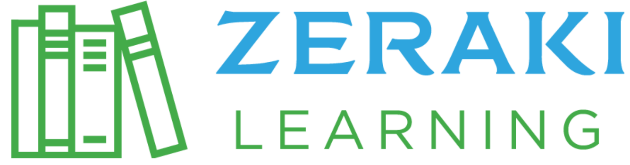 ZERAKI ACHIEVERS’ EXAMINATIONS (2021)TERM 3 (2021)ENGLISH FORM 3 PAPER 2101/3Time: 2 ½ hoursName……………………………………………….……... Adm No………...........................Class…………. Signature……….………………………... Date …………………………….INSTRUCTIONS TO CANDIDATESAnswer Two questions onlyAll answers must be written in English.Imaginative composition (Compulsory) (20 marks)Either(a) Write a composition beginning with the following sentence: When I left home that bright Sunday afternoon, I did not realize that the events of the next few days would completely change my life.Or(b) Write a story to illustrate the saying:      Honesty is the best policy a) “Oloisudori, Ole Kaelo, Mama Milanoi and Olarinkoi are to blame for the traumatizing life led by    Resian.” Show the validity of this statement using Blossoms of the Savannah by H.R. Ole Kulet.arks)Betrayal can sometimes lead to mistrust and disintegration in relationships. Using illustrations from A Doll’s house by Henrik Ibsen, discuss (20 Marks)